1. YRITYKSEN TIEDOT (yritys, jolle todistuksia haetaan)4. EDUSTETTAVAN YRITYKSEN NIMENKIRJOITUKSEEN OIKEUTETUN/OIKEUTETTUJEN ALLEKIRJOITUS/ALLEKIRJOITUKSETTietosuoja: Lomakkeen tiedot tallennetaan asiakasrekisteriin. Rekisteritietoja käytetään mm. hakemusten käsittelyyn. Tietoja luovutetaan ulkopuolisille vain, jos laissa säädetyt edellytykset tietojen luovuttamiselle ovat olemassa. Asiakasrekisterin tietoja voidaan luovuttaa esim. viranomaistehtävien hoitamista ja tieteellistä tutkimusta varten. Lisätietoja henkilötietojen käsittelystä saat Internetistä osoitteessa www.ruokavirasto.fi -> Tietoa meistä -> Asiointi -> Tietosuoja -> Ruokaviraston rekisterit.RUOKAVIRASTO 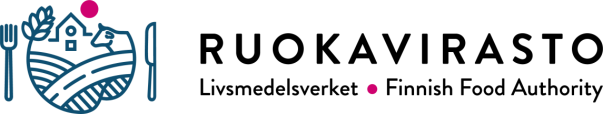 MarkkinaosastoPL 100, 00027 RUOKAVIRASTOPuh. 029 530 0400 (vaihde)tuovi@ruokavirasto.fiKÄYTTÄJÄTUNNUSTEN HAKU TUONTI- JA 
VIENTITODISTUSTEN HAKUPALVELUUN Haetaan muutosta jo olemassa oleviin tietoihinNimiNimiNimiNimiNimiEORI numeroEORI numeroEORI numeroEORI numeroEORI numeroEORI numeroAsiakasrekisterinumeroAsiakasrekisterinumero2. REKISTERÖITÄVÄN HENKILÖN TIEDOT (henkilö joko yrityksessä, jolle todistuksia haetaan, tai toisessa yrityksessä)2. REKISTERÖITÄVÄN HENKILÖN TIEDOT (henkilö joko yrityksessä, jolle todistuksia haetaan, tai toisessa yrityksessä)2. REKISTERÖITÄVÄN HENKILÖN TIEDOT (henkilö joko yrityksessä, jolle todistuksia haetaan, tai toisessa yrityksessä)2. REKISTERÖITÄVÄN HENKILÖN TIEDOT (henkilö joko yrityksessä, jolle todistuksia haetaan, tai toisessa yrityksessä)2. REKISTERÖITÄVÄN HENKILÖN TIEDOT (henkilö joko yrityksessä, jolle todistuksia haetaan, tai toisessa yrityksessä)2. REKISTERÖITÄVÄN HENKILÖN TIEDOT (henkilö joko yrityksessä, jolle todistuksia haetaan, tai toisessa yrityksessä)2. REKISTERÖITÄVÄN HENKILÖN TIEDOT (henkilö joko yrityksessä, jolle todistuksia haetaan, tai toisessa yrityksessä)2. REKISTERÖITÄVÄN HENKILÖN TIEDOT (henkilö joko yrityksessä, jolle todistuksia haetaan, tai toisessa yrityksessä)2. REKISTERÖITÄVÄN HENKILÖN TIEDOT (henkilö joko yrityksessä, jolle todistuksia haetaan, tai toisessa yrityksessä)2. REKISTERÖITÄVÄN HENKILÖN TIEDOT (henkilö joko yrityksessä, jolle todistuksia haetaan, tai toisessa yrityksessä)2. REKISTERÖITÄVÄN HENKILÖN TIEDOT (henkilö joko yrityksessä, jolle todistuksia haetaan, tai toisessa yrityksessä)2. REKISTERÖITÄVÄN HENKILÖN TIEDOT (henkilö joko yrityksessä, jolle todistuksia haetaan, tai toisessa yrityksessä)2. REKISTERÖITÄVÄN HENKILÖN TIEDOT (henkilö joko yrityksessä, jolle todistuksia haetaan, tai toisessa yrityksessä)NimiNimiNimiNimiNimiYritysYritysYritysYritysYritysYritysYritysYritysPuhelinnumeroPuhelinnumeroPuhelinnumeroPuhelinnumeroPuhelinnumeroOsoiteOsoiteOsoiteOsoiteOsoiteOsoiteOsoiteOsoiteSähköpostiosoiteSähköpostiosoiteSähköpostiosoiteSähköpostiosoiteSähköpostiosoiteY-tunnusY-tunnusY-tunnusY-tunnusY-tunnusAsiakasrekisterinumero (jos tiedossa)Asiakasrekisterinumero (jos tiedossa)Asiakasrekisterinumero (jos tiedossa)Tuoteryhmät, joille henkilö voi hakea tuontitodistuksiaTuoteryhmät, joille henkilö voi hakea tuontitodistuksiaTuoteryhmät, joille henkilö voi hakea tuontitodistuksiaTuoteryhmät, joille henkilö voi hakea tuontitodistuksiaTuoteryhmät, joille henkilö voi hakea tuontitodistuksiaTuoteryhmät, joille henkilö voi hakea tuontitodistuksiaTuoteryhmät, joille henkilö voi hakea tuontitodistuksiaTuoteryhmät, joille henkilö voi hakea tuontitodistuksiaTuoteryhmät, joille henkilö voi hakea vientitodistuksiaTuoteryhmät, joille henkilö voi hakea vientitodistuksiaTuoteryhmät, joille henkilö voi hakea vientitodistuksiaTuoteryhmät, joille henkilö voi hakea vientitodistuksiaTuoteryhmät, joille henkilö voi hakea vientitodistuksia siipikarja siipikarja naudanliha naudanliha sianliha sianliha siipikarja naudanliha naudanliha naudanliha sianliha vilja ja riisi vilja ja riisi sokeri sokeri hedelmät ja vih. (mm. valkosipuli ja herkkusieni) hedelmät ja vih. (mm. valkosipuli ja herkkusieni) vilja ja riisi sokeri sokeri sokeri hedelmät ja vihannekset     maitotuotteet maitotuotteet etyylialkoholi etyylialkoholi oliiviöljy  oliiviöljy  maitotuotteet Muu, mikä? 
         Muu, mikä? 
         Muu, mikä? 
         Muu, mikä? 
        muu,mikä? muu,mikä? muu,mikä? muu,mikä? Rekisteröitävällä henkilöllä on oikeusRekisteröitävällä henkilöllä on oikeusRekisteröitävällä henkilöllä on oikeusRekisteröitävällä henkilöllä on oikeusRekisteröitävällä henkilöllä on oikeusRekisteröitävällä henkilöllä on oikeusRekisteröitävällä henkilöllä on oikeusRekisteröitävällä henkilöllä on oikeusRekisteröitävällä henkilöllä on oikeusRekisteröitävällä henkilöllä on oikeusRekisteröitävällä henkilöllä on oikeusRekisteröitävällä henkilöllä on oikeusRekisteröitävällä henkilöllä on oikeus jättää todistushakemuksia jättää todistushakemuksia jättää todistushakemuksia jättää todistushakemuksia jättää todistushakemuksia jättää todistushakemuksia jättää todistushakemuksia nähdä vakuustiliote nähdä vakuustiliote nähdä vakuustiliote nähdä vakuustiliote nähdä vakuustiliote nähdä vakuustiliotePäiväysPäiväysPäiväysRekisteröitävän henkilön allekirjoitus ja nimenselvennysRekisteröitävän henkilön allekirjoitus ja nimenselvennysRekisteröitävän henkilön allekirjoitus ja nimenselvennysRekisteröitävän henkilön allekirjoitus ja nimenselvennysRekisteröitävän henkilön allekirjoitus ja nimenselvennysRekisteröitävän henkilön allekirjoitus ja nimenselvennysRekisteröitävän henkilön allekirjoitus ja nimenselvennysRekisteröitävän henkilön allekirjoitus ja nimenselvennysRekisteröitävän henkilön allekirjoitus ja nimenselvennysRekisteröitävän henkilön allekirjoitus ja nimenselvennys3. VERKKOPALVELUN KÄYTÖNVALVOJA (käytönvalvojan oltava henkilö yrityksessä, jolle tuontitodistuksia haetaan; valvoja saa valvontaviestejä)3. VERKKOPALVELUN KÄYTÖNVALVOJA (käytönvalvojan oltava henkilö yrityksessä, jolle tuontitodistuksia haetaan; valvoja saa valvontaviestejä)NimiNimiPuhelinnumeroSähköpostiosoitePäiväysKäytönvalvojan allekirjoitus ja nimenselvennysPäiväysAllekirjoitus ja nimenselvennysPäiväysAllekirjoitus ja nimenselvennys